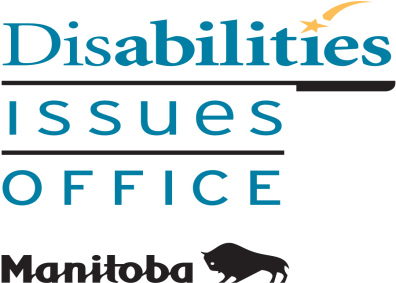 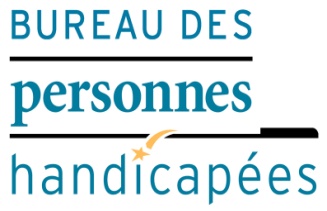 REGISTRATION FORMAccessibility Plan Training WorkshopsPlease check (√) the day you would like to attend:     Location:  Main Floor, United Way, 580 Main Street, Winnipeg MBThursday, April 13, 2017Time:  1:00 to 4:00 pm                Friday, May 12, 2017Time:  1:00 to 4:00 pm                        Monday, June 19, 2017  Time:  1:00 to 4:00 pm                                                           There will be a lifestyle break with light refreshmentsName of Participant:       _____________________________________________________________Name of Organization:    _____________________________________________________________Address:		_____________________________________________			_____________________________________________Phone Number: _______________ Fax Number: _____________________E-mail Address: _______________________________________________TO REGISTER or For More Information Contact: Tracy MacMillan, Office ManagerE-mail:  Tracy.MacMillan@gov.mb.caPhone: (204) 945-7613 / Fax: (204) 948-2896Manitoba Disabilities Issues OfficeRoom 630 – 240 Graham AvenueWinnipeg MB  R3C 0J7REGISTRATION DEADLINE IS:  One week before each workshop.PLEASE E-MAIL, FAX OR MAILTHIS COMPLETED FORM BACK